Приложение к письму Отделения по Оренбургской области от 04.02.2021
№Т553-14-14/797Ссылки на Интернет-ресурсы и QR-кодыанкеты для проведения опроса населенияQR-код анкетыQR-код анкетыСсылка на Интернет-ресурс для анкетыСсылка на Интернет-ресурс для анкетыдля физических лиц для юридических лиц для физических лиц для юридических лиц 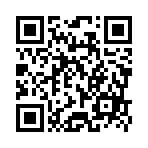 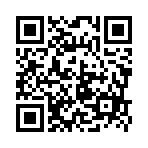 https://forms.gle/F2VgNUAJprfmuefw7https://forms.gle/6J9TNAZnKtopVn4X6